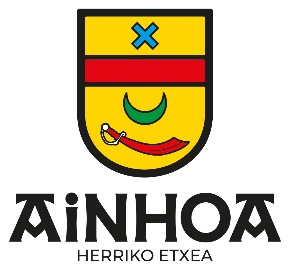 LISTE DES DELIBERATIONSSéance du 20 septembre 2023Majoration de la cotisation au titre des logements meublés non affectés à l’habitation principale : adopté à la majorité.Demande de subvention au conseil départemental au titre des amendes de police pour remise en état de la voirie : adopté à l’unanimité.Implantation d’une antenne-relais-Bail entre Orange représenté par Totem France et la commune d’Ainhoa-Validation des conditions modifiées d’occupation du domaine privé de la commune : adopté à l’unanimité.Modification tarif location benne : adopté à l’unanimité.Adhésion à la prestation juridique en matière contentieuse du CDG64 : adopté à l’unanimité.Affiché le 25 septembre 2023Le MaireMichel IBARLUCIA